КОНСПЕКТсюжетного занятия по физической культурево второй младшейгруппепо теме: «Кто придёт на праздник?»Задачи: Совершенствовать умения передвигаться по залу различными способами, развивать координацию движений, бросать мяч от груди,  метание набивных мешочков поочерёдно правой и левой рукой. Проявление положительных эмоций в совместной игре.Оборудование: «Снежинки», вырезанные из картона, мягкая игрушка Белка, маска Лисы,  гимнастическая скамейка, модули – дуги, мячи малые, модуль-Лукошко, шапочки –ушки для Зайчиков.Ход занятияВводная частьИнструктор: Здравствуйте, дети! Сегодня у нас с Вами прогулка по зимнему лесу. Вы, хотите прогуляться?  А, Вы хотите узнать какие звери живут в лесу и какие ещё чудеса могут происходить под Новый год?  Тогда в путь.Здравствуй, Зимушка-зимаБелоснежная зима, Ты снежку не жалей,Разгуляйся веселей.- Дети под музыку шагают по залу.Предлагаю я,  ребята Вам пробраться в зимний лес.Там полным полно  чудес.Мимо ёлок и берёзЕдет в санках Дед МорозВ шубке бело-голубой со Снегурочкой вдвоём.- Дети идут высоко поднимая колени.Мы шагаем по сугробам,По сугробам крутолобым,Поднимай повыше ноги,Проложи себе дорогу.Посмотрите поскорей Сколько здесь в лесу зверей,-Дети выполняют прыжки на двух ногах, изображая зайчиков.Беленькие зайчики в гости прибежали, По тропинки  весело все они  скакали,- Дети изображают плавные движения лисички.Вдруг бежит среди кустов рыжая плутовка,Хитрая  и ловкая,Хвост пушистый  у неё,Знают звери все в лесуЯрко рыжую… Лису.- Дети изображают движения волка.Всё время по лесу он рыщет, И в кустах кого-то ищет,Он из кустов зубами щёлкЗлой, сердитый серый… Волк.- Бег в рассыпную по залу.Пусть мороз не велик, Но стоять нам не велит.Побежим мы поскорее,Ручки с ножками погреем.- Дети образуют круг.Вдруг ветер поднялся закрутил, завертел Встанем дружно мы в кружокИ Снегурку позовём.- Дети зовут Снегурочку.Снегурочка: Здравствуйте, детишки, девчонки и мальчишки!К Вам из леса я пришла и «Снежинки» принесла(Раздаёт детям снежинки)Поиграю с Вами я,Выполняйте все за мной Эти упражненья.Общеразвивающие упражнения со снежинками (под музыку «Вальс снежинок»).- «Поиграем и спрячем» - и.п. о.с., руки за спиной, держим снежинки. 1 – показали снежинки, 2 – спрятали за спину. - «Покажи снежинку» - и.п. стоя ноги на ширине плеч, руки за спиной. 1- правая рука вперёд, 2 – левая рука вперёд, 3 – правая рука в сторону,  4 – левая рука в сторону, 5 – правая рука вверх,  6 – левая рука вверх, 7 – правая рука  ви.п., 8 – левая рука в и.п.- «Снежинки на ветру» - и.п. стояноги на ширине плеч,  руки вдоль туловища. 1 – правая рука вверх, 2 - левая рука вверх,  3 – наклон туловища вправо, 4 – наклон туловища влево,  5 – наклон туловища вправо, 6 – наклон туловища влево,  7- правая рука ви.п., 8 – левая рука в и.п.- «Снежинки упали на землю» - и.п. о.с., руки вдоль туловища. 1-2 – присесть прямые руки вперёд. 3-4 – и.п.- «Кружатся снежинки» - и.п. о.с., 1-2 - прямые руки через стороны вверх,  3-4 – поднялись на носки, 5-8 – кружиться в правую сторону.Снегурочка:Хорошо мне было с Вами, но пора уже домой,Ждут меня ещё дела,До свиданья детвора!Инструктор:Отправляемся мы дальше,На лесную полянку,Там уже давным, давно нас заждались чудеса.Основная частьДля начала  нам ребята надо мост хрустальный перейти(ходьба по скамейке сохраняя равновесие  и приземление на полусогнутые  ноги)По снежным тоннелям пролезем,По горкам пройдём ледяным И если внимательны будем, Возможно, кого-то найдём.(Подлезание под дуги (модули) и скатывание с горки)Посмотрите-ка детишки, кто на ветки там сидит?Быстрый, рыжий ОгонёкМежду ёлок прыг да скок,Дубы грибами наряжает,В дупле живёт да орешки всё грызёт…Белка.Давайте дружно ей поможем, орешки  на зиму собрать.(Бросок малого мяча двумя руками в цель «Лукошко») А сейчас бежим мы с Вами  на снежную тропинкуИ берём скорее мы в руки по «Снежку»Волк идёт сердитый, надо нам его прогнатьСнежки  мы будем в Волка дружно все бросать.(Бросок набивного мешочка поочерёдно сначала правой рукой, затем левой рукой)Подвижная игра: «Зайчики и лиса»(Дети «Зайчики» живут в «домиках»  обручи, выполняют движения по тексту, на словах - прыг и убежал, разбегаются по залу)Зайка серенький сидит,
И ушами шевелит. (Дети показывают.)
Зайке холодно сидеть,
Надо лапочки погреть, (Дети хлопают в ладоши.)
Раз-два, надо лапочки погреть.
Зайке холодно стоять,
Надо зайке поскакать. (Дети скачут.)
Кто-то зайку напугал —
Зайка — прыг — и убежал. (Дети разбегаются по залу)Зайка, Зайка берегитесьЗа кустами хитрый лисХочет Зайку он схватитьХочет Зайку изловитьЗайка, ушки навостриИ в избушку побеги,Спрячься дома у себя Не догонит Лис тебя. («Зайчики» убегают в свои «домики») Подведение итогов:Дети, хорошо мы прогулялись по зимнему лесу? Теперь  пора домой.Паровозиком встаём, дружно мы гудок даём.  В группу ехать нам пора. До свиданья детвора!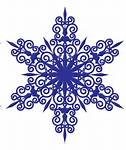 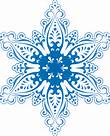 Муниципальное бюджетное дошкольное образовательное учреждение детский сад «Светлячок» общеразвивающего вида  с приоритетным осуществлением деятельности по познавательно-речевому развитию детей СЮЖЕТНОЕ ЗАНЯТИЕ ПО ФИЗИЧЕСКОЙ КУЛЬТУРЕ (ВТОРАЯ МЛАДШАЯ ГРУППА)«КТО ПРИДЁТ НА ПРАЗДНИК?»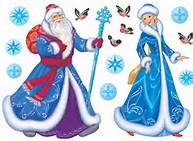 г.Губкинский, 2013 годРазработчик:Смирнова Татьяна Анатольевна,инструктор по физической культуре